Essential Questions for Professional LearningScope and Sequence for Professional Learning2015–16Essential Question for Professional Learning for 2015–16: What coaching moves do Success Coaches/ESD Leads implement to disrupt and dismantle inequitable practices and systems so that ALL students achieve to high levels? Coaching moves focus on building educator capacity to:Strengthen the core instructional program* so that all students access and have support to achieve Washington State Learning Standards.Use multiple sources of data to surface and address inequitable outcomes and practices.Apply research and evidence-based practices to move effective interventions and educator practices to full implementation, so they reach ALL students who could benefit.*The Instructional Core is the primary instructional program in which at least 80% of students reach/exceed standards. It's what all students receive as a Tier 1 application of learning. Strengthening the Core through a Multi-Tiered System of Supports (MTSS)MTSS provides lens through which we address these three themes for Improvement Initiatives for 2015–16.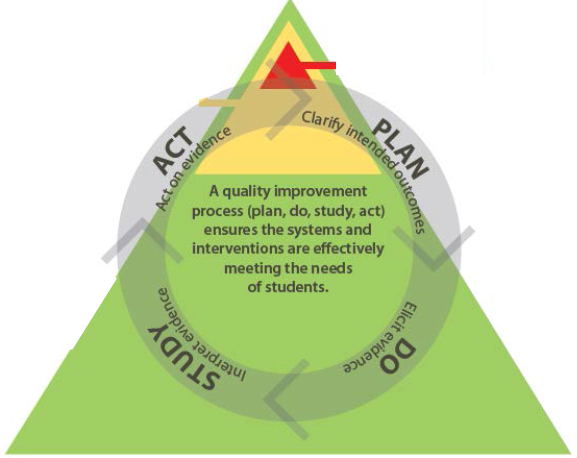 Scope and Sequence for Success Coach Professional Learning for 2015–16MTSS = Lens for All Professional Learning TopicAug(Kickoff)Sept - Oct(Regional Mtg)Nov (Statewide Mtg)Jan - Feb(Regional Mtg)Mar(Statewide Mtg)Apr - May(Regional Mtg)June(Statewide Mtg)StatewideWashington State Learning Standards, Assessment of Standards, MTSS = Lens(Strengthen Core; Use data to surface inequities; Apply research)SB  Assess: Introduce Data DashboardELA/Math: SB Interim AssessSept: Oct: Strengthening the Core – Intro to Academic Lang AcquisitionAll/BreakoutCulture, Equity, St Discourse (Academic Language Acquisition)Jan-Feb RINs: Acad Lang Acq – “Moving beyond academic vocabulary” (theory, review of Ric Pilgrim’s present, applic., IS/LS coaching moves, refl.)Acad Lang Acq -  Systems and strategies; Sheltered Inst. Models (All)StatewideEquity / Systems Data Literacy(Use data to surface inequities; Strengthen Core; Apply research)Presentations:Data-Driven DialoguesPBISELL PracticesCo-TeachingCEE DataOct: accessing/ using OSPI data reports (if available), All/BreakoutAccessing/ using OSPI data reportsUsing ORSInterim Assess, using SB dataUsing perceptual dataUsing ELL DataJan-Feb: Access and use actionable data (e.g., data dashboard, ORS, perceptual data)Tie to Problem of PracticeTie to Problem of PracticeCoaches may address as part of the Problem of Practice that informs their T of A and Portfolio.StatewideEvidence-based practices in meeting needs of ELLs and SWD(Strengthen Core; Use data to surface inequities; Apply research)Presentations:MTSSPBISELL PracticesCo-TeachingInstructional Svcs OverviewSept: Oct; As part of Strengthening the Core – Intro to Acad Lang AcqBreakoutUsing ELL DataCulture, Equity, St DiscourseJan-Feb: As part of Strengthening the Core: Acad Lang Acq and strategies for Acad  English Learners (ALE)Same as above.StatewideOtherCoach Problems of Practice (Mining the Magic)ALE SummitLAP RequirementsTopicAug(Kickoff)Sept - Oct(Regional Mtg)Nov (Statewide Mtg)Jan - Feb(Regional Mtg)Mar(Statewide Mtg)Apr - May(Regional Mtg)June(Statewide Mtg)RINsPortfolio and Theory of ActionCoach Problems of Practice RIN Plan
(Strengthen Core; Use data to surface inequities; Apply research)Update RIN Plan for 2015-16Sept: Coach Portfolios and T of ASept and Oct: Problems of Practice related to EquityJan-Feb: Problems of Practice related to EquityCoaches share Portfolios and reflect on new learnings.RINsRegional Plan (RIN Plan)(Strengthen Core; Use data to surface inequities; Apply research)Update RIN Plan for 2015-16Sept and Oct:Use coaches’ Theory of Action and info from Data AnalysisSubmitted 10.30.15(?)Review, reviseReview, reviseReview , reviseSept and Oct:Reflection on 2015-16 and goals for 2016=17RINsIndistar® (Strengthen Core; Use data to surface inequities; Apply research)Training for New CoachesSept:Coach Comment Guidance and Peer ReviewReview of Expected Indicators (?)Oct:Support for Plans (due 10.30.15)Review plan using SMART Goal Rubric Coach Critique Guidance & Review ToolCoach Critique Review Tool and Rubric (Critique due 3.20.16)Coach Comment, Instructional Log Peer Review (optional)Coach Comment Peer ReviewCoach Critique Review Tool and Rubric (Critique due 6.10.16)Coaches share evidence on Indistar to support their Portfolio.OTHERSuccess Network evaluationCompletedCompletedCompleted